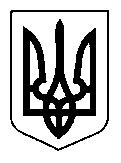 УКРАЇНАЩАСЛИВЦЕВСЬКА  СІЛЬСЬКА  РАДАГЕНІЧЕСЬКОГО  РАЙОНУ  ХЕРСОНСЬКОЇ ОБЛАСТІРІШЕННЯXХXVІІI   СЕСІЇ   VІІ   СКЛИКАННЯвід 23.05.2017                                                        № 608Про виділення коштівКП «Комунсервіс» Щасливцевської сільської ради.Розглянувши заяву директора КП «Комунсервіс»  Коновалова О.Б. щодо  виділення коштів на оплату податків , оплату електроенергії, закупівлю труби, закупівлю авто шин, зважаючи на те, що комунальне підприємство на теперішній час не має можливості без фінансової підтримки здійснювати свою господарську діяльність, керуючись ст.. 99, п.4 Бюджетного кодексу України, ст.. 26 Закону України «Про місцеве самоврядування в Україні», сесія Щасливцевської сільської радиВИРІШИЛА:Виділити кошти  КП «Комунсервіс» Щасливцевської сільської ради у сумі 200000 грн. а саме: на оплату електроенергії – 70000 грн., на податки – 71000 грн.,на закупівлю труби – 14000 грн., на закупівлю авто шин : автомобіль ЗІЛ – 20000 грн., автомобіль МАЗ – 15000 грн., автомобіль ГАЗ – 10000 грн. Контроль за виконанням покласти на постійну депутатську  комісію з  питань  бюджету, управління комунальною власністю.Сільський голова                                                                     В.О. Плохушко 